ASSESSMENTAssessment Rubric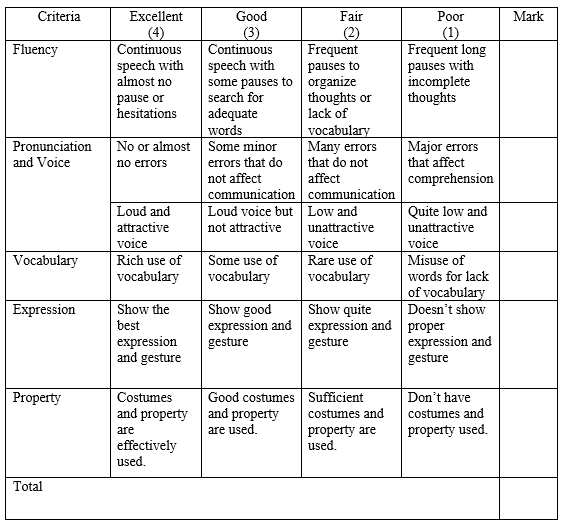 GRADING SYSTEM COMPONENTS 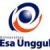 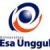 COURSE PROGRAM OF ACADEMIC YEAR 2018/2019COURSE PROGRAM OF ACADEMIC YEAR 2018/2019COURSE PROGRAM OF ACADEMIC YEAR 2018/2019COURSE PROGRAM OF ACADEMIC YEAR 2018/2019COURSE PROGRAM OF ACADEMIC YEAR 2018/2019COURSE PROGRAM OF ACADEMIC YEAR 2018/2019COURSE PROGRAM OF ACADEMIC YEAR 2018/2019COURSE PROGRAM OF ACADEMIC YEAR 2018/2019COURSE PROGRAM OF ACADEMIC YEAR 2018/2019COURSE PROGRAM OF ACADEMIC YEAR 2018/2019COURSE PROGRAM OF ACADEMIC YEAR 2018/2019COURSE PROGRAM OF ACADEMIC YEAR 2018/2019ENGLISH EDUCATION DEPARTMENTENGLISH EDUCATION DEPARTMENTENGLISH EDUCATION DEPARTMENTENGLISH EDUCATION DEPARTMENTENGLISH EDUCATION DEPARTMENTENGLISH EDUCATION DEPARTMENTENGLISH EDUCATION DEPARTMENTENGLISH EDUCATION DEPARTMENTENGLISH EDUCATION DEPARTMENTENGLISH EDUCATION DEPARTMENTENGLISH EDUCATION DEPARTMENTENGLISH EDUCATION DEPARTMENTESA UNGGUL UNIVERSITYESA UNGGUL UNIVERSITYESA UNGGUL UNIVERSITYESA UNGGUL UNIVERSITYESA UNGGUL UNIVERSITYESA UNGGUL UNIVERSITYESA UNGGUL UNIVERSITYESA UNGGUL UNIVERSITYESA UNGGUL UNIVERSITYESA UNGGUL UNIVERSITYESA UNGGUL UNIVERSITYESA UNGGUL UNIVERSITYCourseCourse:Intermediate SpeakingIntermediate SpeakingIntermediate SpeakingCourse Code:PSB-272PrerequisitePrerequisite:---Credit:3 SKSLecturerLecturer:Noni Agustina, M.Pd.Noni Agustina, M.Pd.Noni Agustina, M.Pd.Lecturer Code:7218Time AllocationTime Allocation:2 x 50 minutes2 x 50 minutes2 x 50 minutes2 x 50 minutes2 x 50 minutes2 x 50 minutes2 x 50 minutesLearning ObjectivesLearning Objectives:After completing this course, students are expected to be able to talk using English phrases and idioms in daily conversation, role play, retell the simple research article related to speaking skill, retell story, interview the foreigner, and have presentation effectively. After completing this course, students are expected to be able to talk using English phrases and idioms in daily conversation, role play, retell the simple research article related to speaking skill, retell story, interview the foreigner, and have presentation effectively. After completing this course, students are expected to be able to talk using English phrases and idioms in daily conversation, role play, retell the simple research article related to speaking skill, retell story, interview the foreigner, and have presentation effectively. After completing this course, students are expected to be able to talk using English phrases and idioms in daily conversation, role play, retell the simple research article related to speaking skill, retell story, interview the foreigner, and have presentation effectively. After completing this course, students are expected to be able to talk using English phrases and idioms in daily conversation, role play, retell the simple research article related to speaking skill, retell story, interview the foreigner, and have presentation effectively. After completing this course, students are expected to be able to talk using English phrases and idioms in daily conversation, role play, retell the simple research article related to speaking skill, retell story, interview the foreigner, and have presentation effectively. After completing this course, students are expected to be able to talk using English phrases and idioms in daily conversation, role play, retell the simple research article related to speaking skill, retell story, interview the foreigner, and have presentation effectively. WEEKLEARNING OUTCOMESTOPIC/SUB-TOPICSTOPIC/SUB-TOPICSLEARNING METHOD AND MEDIAREFERENCESREFERENCESINDICATOR FOR ASSESSMENTINDICATOR FOR ASSESSMENT1Students are able to elaborate  the course outline and the class regulationsCourse outlineClass regulations Course outlineClass regulations Method: Lecturing and discussionMedia: Projector and whiteboardCourse OutlineCourse OutlineStudents’ comprehension to explain course outline  Students’ comprehension to explain course outline  2Students are able to describe how to do something and detailed instructions.Giving clear instructionGiving clear instructionMethod: Lecturing, discussion, demonstrationMedia: Projector, whiteboard, and realiaMari, Vargo. 2013. Speak Now. Communicate with Confidence. USA: Oxford University Press. Wallwork, Adrian. 1997. Discussions A-Z Intermediate. UK: Cambridge University Press.McCarthy, Michael and Felicity O’Dell. 2013. English Collocation in Use. CambridgeHarmer, Jeremy. 2004. Just. Listening and Speaking (Intermediate). London: Marshall Cavendish.Common European Framework of Reference (CEFR). Retrieved in www.cambridgeenglish.orgMari, Vargo. 2013. Speak Now. Communicate with Confidence. USA: Oxford University Press. Wallwork, Adrian. 1997. Discussions A-Z Intermediate. UK: Cambridge University Press.McCarthy, Michael and Felicity O’Dell. 2013. English Collocation in Use. CambridgeHarmer, Jeremy. 2004. Just. Listening and Speaking (Intermediate). London: Marshall Cavendish.Common European Framework of Reference (CEFR). Retrieved in www.cambridgeenglish.orgStudents’ performance to show and explain the instruction or procedure (e.g. manual book, repair something, etc)Students’ performance to show and explain the instruction or procedure (e.g. manual book, repair something, etc)3Students are able to summarize and give his or her opinion about articleand answer further questions of detail.Giving opinion about articleGiving opinion about articleMethod: Presentation, lecturing, discussion, demonstrationMedia: Projector, whiteboard, and videoMari, Vargo. 2013. Speak Now. Communicate with Confidence. USA: Oxford University Press. Common European Framework of Reference (CEFR). www.cambridgeenglish.orgBBC News. Retrieved in www.bbc.com/newsMari, Vargo. 2013. Speak Now. Communicate with Confidence. USA: Oxford University Press. Common European Framework of Reference (CEFR). www.cambridgeenglish.orgBBC News. Retrieved in www.bbc.com/newsStudents’ performance to present their opinion on the article they read.Students’ performance to present their opinion on the article they read.4Students can describe and discuss the events.Talking about important eventsTalking about important eventsMethod: Presentation, lecturing, discussion, demonstrationMedia: Projector, whiteboard, and videoMari, Vargo. 2013. Speak Now. Communicate with Confidence. USA: Oxford University Press. CNN News. Youtube Channel (https://youtu.be/iQjT9Kml-ek)Common European Framework of Reference (CEFR).Mari, Vargo. 2013. Speak Now. Communicate with Confidence. USA: Oxford University Press. CNN News. Youtube Channel (https://youtu.be/iQjT9Kml-ek)Common European Framework of Reference (CEFR).Students’ performance to describe and discuss the events in front of the class.Students’ performance to describe and discuss the events in front of the class.5-6Students are able to narrate a story.Telling Indonesian cultureTelling Indonesian cultureMethod: Presentation, lecturing, discussion, project-based assignment, and field trip.Media: Projector, whiteboard, and videoMari, Vargo. 2013. Speak Now. Communicate with Confidence. USA: Oxford University Press. Common European Framework of Reference (CEFR).Backpacking around Indonesia. YouTube channel (https://youtu.be/t3t_R4_8DYM)Mari, Vargo. 2013. Speak Now. Communicate with Confidence. USA: Oxford University Press. Common European Framework of Reference (CEFR).Backpacking around Indonesia. YouTube channel (https://youtu.be/t3t_R4_8DYM)Students’ project in making video and narrating it on Indonesian cultureStudents’ project in making video and narrating it on Indonesian culture7Students are able to express his/her belief.Expressing beliefExpressing beliefMethod: Presentation, lecturing and discussionMedia: Projector and whiteboardMari, Vargo. 2013. Speak Now. Communicate with Confidence. USA: Oxford University Press. Wallwork, Adrian. 1997. Discussions A-Z Intermediate. UK: Cambridge University Press.Common European Framework of Reference (CEFR).Mari, Vargo. 2013. Speak Now. Communicate with Confidence. USA: Oxford University Press. Wallwork, Adrian. 1997. Discussions A-Z Intermediate. UK: Cambridge University Press.Common European Framework of Reference (CEFR).Students’ performance to show his beliefStudents’ performance to show his beliefMID-TERM TESTMID-TERM TESTMID-TERM TESTMID-TERM TESTMID-TERM TESTMID-TERM TESTMID-TERM TESTMID-TERM TESTMID-TERM TESTMID-TERM TESTMID-TERM TEST8Students can give reason and explanation Making decisionMaking decisionMethod: Presentation, lecturing and  discussionMedia: Projector and whiteboardMari, Vargo. 2013. Speak Now. Communicate with Confidence. USA: Oxford University Press. Wallwork, Adrian. 1997. Discussions A-Z Intermediate. UK: Cambridge University Press.Common European Framework of Reference (CEFR).Mari, Vargo. 2013. Speak Now. Communicate with Confidence. USA: Oxford University Press. Wallwork, Adrian. 1997. Discussions A-Z Intermediate. UK: Cambridge University Press.Common European Framework of Reference (CEFR).Students’ performance to give the reason and explanation in making decision.Students’ performance to give the reason and explanation in making decision.9Students can summarize and give his or her opinion about documentaryand answer further questions of detail.Summarizing the documentarySummarizing the documentaryMethod: Presentation, lecturing and  discussionMedia: Projector and whiteboardMari, Vargo. 2013. Speak Now. Communicate with Confidence. USA: Oxford University Press. Wallwork, Adrian. 1997. Discussions A-Z Intermediate. UK: Cambridge University Press.Facebook Founder Mark Zuckerberg Commencement Address. YouTube Channel (https://youtu.be/BmYv8XGl-YU)Mari, Vargo. 2013. Speak Now. Communicate with Confidence. USA: Oxford University Press. Wallwork, Adrian. 1997. Discussions A-Z Intermediate. UK: Cambridge University Press.Facebook Founder Mark Zuckerberg Commencement Address. YouTube Channel (https://youtu.be/BmYv8XGl-YU)Students’ performance to summarize the documentary they watch.Students’ performance to summarize the documentary they watch.10Students can follow and engage in extended conversation on career ambition.Asking about career ambitionAsking about career ambitionMethod: Role play and  discussionMedia: Projector, pictures, realiat and  whiteboardMari, Vargo. 2013. Speak Now. Communicate with Confidence. USA: Oxford University Press. Wallwork, Adrian. 1997. Discussions A-Z Intermediate. UK: Cambridge University Press.Common European Framework of Reference (CEFR).Mari, Vargo. 2013. Speak Now. Communicate with Confidence. USA: Oxford University Press. Wallwork, Adrian. 1997. Discussions A-Z Intermediate. UK: Cambridge University Press.Common European Framework of Reference (CEFR).Students’ performance to conversate their career ambitionStudents’ performance to conversate their career ambition11-12Students are able to describe country around the world comprehensively.Talking about geographyTalking about geographyMethod: Presentation and  discussionMedia: Projector, recorder, video and  whiteboardMari, Vargo. 2013. Speak Now. Communicate with Confidence. USA: Oxford University Press. Wallwork, Adrian. 1997. Discussions A-Z Intermediate. UK: Cambridge University Press.Common European Framework of Reference (CEFR).Mari, Vargo. 2013. Speak Now. Communicate with Confidence. USA: Oxford University Press. Wallwork, Adrian. 1997. Discussions A-Z Intermediate. UK: Cambridge University Press.Common European Framework of Reference (CEFR).Students’ performance to describe the country around the world comprehensively and interestingly.Students’ performance to describe the country around the world comprehensively and interestingly.13Students can describe the cultural differences in Indonesia and other country around the world.Describing cultural differencesDescribing cultural differencesMethod: Presentation and  discussionMedia: Projector and whiteboardMari, Vargo. 2013. Speak Now. Communicate with Confidence. USA: Oxford University Press. Wallwork, Adrian. 1997. Discussions A-Z Intermediate. UK: Cambridge University Press.Common European Framework of Reference (CEFR).Mari, Vargo. 2013. Speak Now. Communicate with Confidence. USA: Oxford University Press. Wallwork, Adrian. 1997. Discussions A-Z Intermediate. UK: Cambridge University Press.Common European Framework of Reference (CEFR).Students’ performance to describe the cultural differences in Indonesia and other country around the world.Students’ performance to describe the cultural differences in Indonesia and other country around the world.14Students can explore and describe the trendsAsking and describing trendsAsking and describing trendsMethod: Group discussion and presentation.Media: Projector and whiteboardMari, Vargo. 2013. Speak Now. Communicate with Confidence. USA: Oxford University Press. Common European Framework of Reference (CEFR). www.cambridgeenglish.orgBBC News. Retrieved in www.bbc.com/newsMari, Vargo. 2013. Speak Now. Communicate with Confidence. USA: Oxford University Press. Common European Framework of Reference (CEFR). www.cambridgeenglish.orgBBC News. Retrieved in www.bbc.com/newsStudents’ performance to present the trends occur recently.Students’ performance to present the trends occur recently.15Students can construct a chain of reasoned argument (debate), give speech or retell storyDebate, speech or retell storyDebate, speech or retell storyMethod: Join the competitionMedia: Projector and whiteboardMari, Vargo. 2013. Speak Now. Communicate with Confidence. USA: Oxford University Press. Wallwork, Adrian. 1997. Discussions A-Z Intermediate. UK: Cambridge University Press.Common European Framework of Reference (CEFR).Mari, Vargo. 2013. Speak Now. Communicate with Confidence. USA: Oxford University Press. Wallwork, Adrian. 1997. Discussions A-Z Intermediate. UK: Cambridge University Press.Common European Framework of Reference (CEFR).Students’ performance in joining the competition (debate, speech or retell story)Students’ performance in joining the competition (debate, speech or retell story)FINAL TESTFINAL TESTFINAL TESTFINAL TESTFINAL TESTFINAL TESTFINAL TESTFINAL TESTFINAL TESTWEEKPROCEDUREFORMSCORE > 77 ( A / A-)SCORE> 65(B- / B / B+ )SCORE > 60(C / C+ )SCORE> 45( D )SCORE < 45( E )WEIGHT102Performance assessmentPresentation* See rubric* See rubric* See rubric* See rubric* See rubric5 %3Performance assessmentPresentation* See rubric* See rubric* See rubric* See rubric* See rubric5 %4Performance assessmentPresentation* See rubric* See rubric* See rubric* See rubric* See rubric5 %5-6Performance assessmentPresentation* See rubric* See rubric* See rubric* See rubric* See rubric20 %7Performance assessmentPresentation* See rubric* See rubric* See rubric* See rubric* See rubric5 %8Performance assessmentPresentation* See rubric* See rubric* See rubric* See rubric* See rubric5 %9Performance assessmentPresentation* See rubric* See rubric* See rubric* See rubric* See rubric5 %10Performance assessmentPresentation* See rubric* See rubric* See rubric* See rubric* See rubric5 %11-12Performance assessmentPresentation* See rubric* See rubric* See rubric* See rubric* See rubric20 %13Performance assessmentPresentation* See rubric* See rubric* See rubric* See rubric* See rubric5 %14Performance assessmentPresentation* See rubric* See rubric* See rubric* See rubric* See rubric10 %15Performance assessmentPresentation* See rubric* See rubric* See rubric* See rubric* See rubric10 %Attendance:10 %Assignments:20 %Mid-Term Test:30 %Final Test:40 %Approved by,Head of Study ProgramEsa Unggul UniversityRika Mutiara, M.Hum.                                             Jakarta, February 2019Lecturer, Noni Agustina, M. Pd.